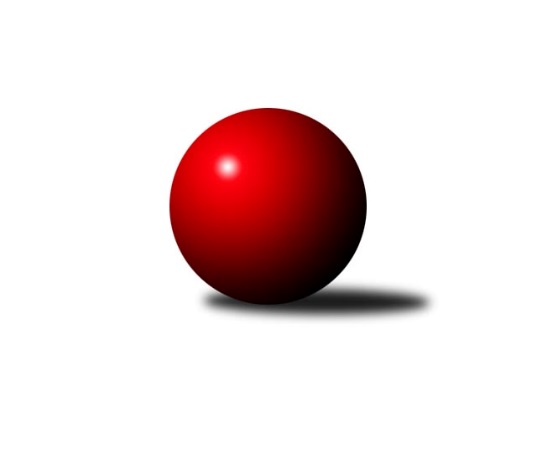 Č.17Ročník 2008/2009	8.2.2009Nejlepšího výkonu v tomto kole: 2579 dosáhlo družstvo: TJ Frenštát p.R.˝A˝Krajský přebor MS 2008/2009Výsledky 17. kolaSouhrnný přehled výsledků:TJ Spartak Bílovec ˝A˝	- SKK Ostrava B	12:4	2321:2311		7.2.TJ Sokol Dobroslavice ˝A˝	- TJ Opava ˝D˝	14:2	2398:2307		7.2.KK Hranice ˝A˝	- TJ Sokol Sedlnice ˝B˝	13:3	2461:2416		7.2.TJ Sokol Michálkovice ˝B˝	- TJ Nový Jičín ˝A˝	4:12	2226:2254		7.2.TJ Sokol Bohumín ˝A˝	- TJ Sokol Chvalíkovice ˝B˝	14:2	2433:2251		7.2.TJ Frenštát p.R.˝A˝	- TJ Unie Hlubina ˝A˝	14:2	2579:2363		8.2.KK Minerva Opava ˝B˝	- TJ VOKD Poruba ˝B˝	16:0	2480:2359		8.2.Tabulka družstev:	1.	TJ Sokol Bohumín ˝A˝	17	12	0	5	172 : 100 	 	 2425	24	2.	KK Hranice ˝A˝	17	11	2	4	168 : 104 	 	 2463	24	3.	TJ Unie Hlubina ˝A˝	17	11	1	5	173 : 99 	 	 2441	23	4.	TJ Spartak Bílovec ˝A˝	17	10	2	5	148 : 124 	 	 2407	22	5.	TJ Opava ˝D˝	17	9	1	7	146 : 126 	 	 2358	19	6.	TJ Nový Jičín ˝A˝	17	9	1	7	145 : 127 	 	 2349	19	7.	SKK Ostrava B	17	8	1	8	143 : 129 	 	 2402	17	8.	TJ VOKD Poruba ˝B˝	17	8	0	9	126 : 146 	 	 2369	16	9.	TJ Sokol Chvalíkovice ˝B˝	17	6	2	9	120 : 152 	 	 2376	14	10.	TJ Frenštát p.R.˝A˝	17	6	1	10	113 : 159 	 	 2380	13	11.	TJ Sokol Dobroslavice ˝A˝	17	6	1	10	111 : 161 	 	 2374	13	12.	TJ Sokol Michálkovice ˝B˝	17	5	2	10	117 : 155 	 	 2420	12	13.	KK Minerva Opava ˝B˝	17	5	2	10	113 : 159 	 	 2345	12	14.	TJ Sokol Sedlnice ˝B˝	17	4	2	11	109 : 163 	 	 2368	10Podrobné výsledky kola:	 TJ Spartak Bílovec ˝A˝	2321	12:4	2311	SKK Ostrava B	Karel Šnajdárek	 	 405 	 0 		405 	 2:0 	 373 	 	373 	 0		Petr Šebestík	Milan Binar	 	 399 	 0 		399 	 2:0 	 352 	 	352 	 0		Jan Pavlosek	Rostislav Klazar	 	 400 	 0 		400 	 2:0 	 395 	 	395 	 0		Dan  Šodek	Karel Mareček	 	 397 	 0 		397 	 2:0 	 391 	 	391 	 0		Tomáš Polášek	Jaroslav Černý	 	 364 	 0 		364 	 0:2 	 395 	 	395 	 0		Miroslav Böhm	Pavel Šmydke	 	 356 	 0 		356 	 0:2 	 405 	 	405 	 0		Vladimír Kortarozhodčí: Nejlepšího výkonu v tomto utkání: 405 kuželek dosáhli: Karel Šnajdárek, Vladimír Korta	 TJ Sokol Dobroslavice ˝A˝	2398	14:2	2307	TJ Opava ˝D˝	Karel Ridl	 	 394 	 0 		394 	 2:0 	 349 	 	349 	 0		Josef Klapetek	Martin Třečák	 	 391 	 0 		391 	 0:2 	 408 	 	408 	 0		Rudolf Tvrdoň	Karel Kuchař	 	 407 	 0 		407 	 2:0 	 405 	 	405 	 0		Lubomír Škrobánek	Josef Vávra	 	 376 	 0 		376 	 2:0 	 367 	 	367 	 0		Karel Škrobánek	Antonín Struppel	 	 410 	 0 		410 	 2:0 	 401 	 	401 	 0		Jana Tvrdoňová	Ivo Kovařík	 	 420 	 0 		420 	 2:0 	 377 	 	377 	 0		Milan Franerrozhodčí: Nejlepší výkon utkání: 420 - Ivo Kovařík	 KK Hranice ˝A˝	2461	13:3	2416	TJ Sokol Sedlnice ˝B˝	Jiří Terrich	 	 418 	 0 		418 	 2:0 	 402 	 	402 	 0		Jiří Chvostek	Kamil Bartoš	 	 410 	 0 		410 	 2:0 	 405 	 	405 	 0		Michaela Tobolová	Petr  Pavelka ml	 	 402 	 0 		402 	 2:0 	 395 	 	395 	 0		Renáta Janyšková	Vladimír Hudec	 	 398 	 0 		398 	 1:1 	 398 	 	398 	 0		Břetislav Mrkvica	Petr  Pavelka st	 	 431 	 0 		431 	 2:0 	 406 	 	406 	 0		Jaroslav Chvostek	Karel Pitrun	 	 402 	 0 		402 	 0:2 	 410 	 	410 	 0		Jaroslav Tobolarozhodčí: Nejlepší výkon utkání: 431 - Petr  Pavelka st	 TJ Sokol Michálkovice ˝B˝	2226	4:12	2254	TJ Nový Jičín ˝A˝	Josef Paulus	 	 399 	 0 		399 	 2:0 	 323 	 	323 	 0		Lubomír Camfrla	Zdeněk Zhýbala	 	 360 	 0 		360 	 0:2 	 395 	 	395 	 0		Libor Jurečka	Ivo Herzán	 	 343 	 0 		343 	 0:2 	 355 	 	355 	 0		Jan Pospěch	Petr Jurášek	 	 378 	 0 		378 	 0:2 	 396 	 	396 	 0		Jiří Hradil	Lukáš Jurášek	 	 358 	 0 		358 	 0:2 	 411 	 	411 	 0		Alexej Kudělka	Jan Zych	 	 388 	 0 		388 	 2:0 	 374 	 	374 	 0		Michal Pavičrozhodčí: Nejlepší výkon utkání: 411 - Alexej Kudělka	 TJ Sokol Bohumín ˝A˝	2433	14:2	2251	TJ Sokol Chvalíkovice ˝B˝	Josef Kuzma	 	 205 	 196 		401 	 2:0 	 359 	 	169 	 190		Miroslav Nosek	Miroslav Paloc	 	 181 	 223 		404 	 2:0 	 373 	 	186 	 187		Zdeněk Kubinec	Vladimír Šipula	 	 194 	 218 		412 	 2:0 	 383 	 	197 	 186		Sabina Trulejová	Karol Nitka	 	 182 	 183 		365 	 0:2 	 373 	 	193 	 180		Pavel Jašek	Štefan Dendis	 	 215 	 213 		428 	 2:0 	 367 	 	176 	 191		Radek Hendrych	Pavel Niesyt	 	 212 	 211 		423 	 2:0 	 396 	 	196 	 200		Antonín Hendrychrozhodčí: Nejlepší výkon utkání: 428 - Štefan Dendis	 TJ Frenštát p.R.˝A˝	2579	14:2	2363	TJ Unie Hlubina ˝A˝	Jaroslav  Petr	 	 456 	 0 		456 	 2:0 	 404 	 	404 	 0		Michal Hejtmánek	Otakar  Binek	 	 389 	 0 		389 	 2:0 	 348 	 	348 	 0		Jiří Břeska	Jaromír Matějek	 	 448 	 0 		448 	 2:0 	 423 	 	423 	 0		René Gazdík	Tomáš Binek	 	 377 	 0 		377 	 0:2 	 412 	 	412 	 0		František Oliva	Zdeněk Michna	 	 447 	 0 		447 	 2:0 	 398 	 	398 	 0		Michal Zatyko	Zdeněk Bordovský	 	 462 	 0 		462 	 2:0 	 378 	 	378 	 0		Petr Chodurarozhodčí: Nejlepší výkon utkání: 462 - Zdeněk Bordovský	 KK Minerva Opava ˝B˝	2480	16:0	2359	TJ VOKD Poruba ˝B˝	Renáta Smijová	 	 428 	 0 		428 	 2:0 	 410 	 	410 	 0		Vladimír Rada	Jan Král	 	 400 	 0 		400 	 2:0 	 382 	 	382 	 0		Petr Oravec	Karel Vágner	 	 379 	 0 		379 	 2:0 	 358 	 	358 	 0		Tomáš Foniok	Petr Frank	 	 410 	 0 		410 	 2:0 	 403 	 	403 	 0		Jan Žídek	Tomáš Král	 	 449 	 0 		449 	 2:0 	 399 	 	399 	 0		František Křák	Vladimír Staněk	 	 414 	 0 		414 	 2:0 	 407 	 	407 	 0		Jaroslav Kleknerrozhodčí: Nejlepší výkon utkání: 449 - Tomáš KrálPořadí jednotlivců:	jméno hráče	družstvo	celkem	plné	dorážka	chyby	poměr kuž.	Maximum	1.	Daniel Dudek 	TJ Sokol Michálkovice ˝B˝	421.62	285.3	136.3	4.6	7/10	(465)	2.	Pavel Gerlich 	SKK Ostrava B	419.83	284.8	135.0	4.3	6/9	(458)	3.	Jan Zych 	TJ Sokol Michálkovice ˝B˝	419.63	280.6	139.1	3.2	9/10	(477)	4.	Roman Beinhauer 	TJ Sokol Chvalíkovice ˝B˝	417.33	278.2	139.1	5.1	6/8	(459)	5.	Petr  Pavelka st 	KK Hranice ˝A˝	416.39	278.8	137.6	4.3	10/10	(456)	6.	Michal Babinec  st 	TJ Unie Hlubina ˝A˝	415.80	278.9	136.9	3.5	6/9	(467)	7.	Ivo Kovařík 	TJ Sokol Dobroslavice ˝A˝	415.52	286.9	128.7	4.5	10/10	(455)	8.	Karel Pitrun 	KK Hranice ˝A˝	415.03	281.3	133.7	5.6	9/10	(448)	9.	Jiří Terrich 	KK Hranice ˝A˝	414.56	288.4	126.1	5.2	8/10	(439)	10.	František Oliva 	TJ Unie Hlubina ˝A˝	413.19	280.7	132.5	3.5	9/9	(455)	11.	Pavel Niesyt 	TJ Sokol Bohumín ˝A˝	412.70	276.6	136.1	3.1	10/10	(446)	12.	Vladimír Štacha 	TJ Spartak Bílovec ˝A˝	412.06	282.4	129.6	6.4	9/9	(434)	13.	Petr  Pavelka ml 	KK Hranice ˝A˝	411.51	277.6	133.9	4.6	9/10	(449)	14.	Michal Pavič 	TJ Nový Jičín ˝A˝	410.94	280.6	130.4	4.3	9/10	(453)	15.	Jaroslav Tobola 	TJ Sokol Sedlnice ˝B˝	410.79	277.3	133.5	5.0	7/9	(440)	16.	Radek Škarka 	TJ Nový Jičín ˝A˝	410.19	281.9	128.3	3.4	8/10	(434)	17.	Petr Jurášek 	TJ Sokol Michálkovice ˝B˝	409.66	281.4	128.2	5.6	10/10	(484)	18.	Milan  Kučera 	TJ Frenštát p.R.˝A˝	409.18	278.5	130.7	4.6	8/9	(429)	19.	Vladimír Korta 	SKK Ostrava B	409.11	278.7	130.4	3.0	9/9	(444)	20.	Vladimír Šipula 	TJ Sokol Bohumín ˝A˝	408.90	276.8	132.1	4.2	7/10	(433)	21.	Petr Chodura 	TJ Unie Hlubina ˝A˝	408.71	286.0	122.8	5.0	8/9	(443)	22.	Kamil Bartoš 	KK Hranice ˝A˝	408.57	283.3	125.3	6.4	7/10	(451)	23.	Štefan Dendis 	TJ Sokol Bohumín ˝A˝	407.10	285.2	121.9	7.5	9/10	(435)	24.	Michal Zatyko 	TJ Unie Hlubina ˝A˝	407.09	272.1	135.0	3.3	8/9	(436)	25.	Karel Mareček 	TJ Spartak Bílovec ˝A˝	406.68	280.1	126.6	6.6	8/9	(443)	26.	Michal Babinec  ml 	TJ Unie Hlubina ˝A˝	406.46	284.4	122.1	5.1	6/9	(452)	27.	Jaroslav Chvostek 	TJ Sokol Sedlnice ˝B˝	406.17	282.4	123.7	4.4	7/9	(481)	28.	Tomáš Polášek 	SKK Ostrava B	406.03	276.5	129.5	5.7	7/9	(455)	29.	Michal Hejtmánek 	TJ Unie Hlubina ˝A˝	405.64	279.3	126.3	4.4	9/9	(462)	30.	Zdeněk Kuna 	SKK Ostrava B	405.46	283.4	122.1	6.5	7/9	(454)	31.	Karel Šnajdárek 	TJ Spartak Bílovec ˝A˝	405.38	280.2	125.2	4.7	9/9	(433)	32.	František Křák 	TJ VOKD Poruba ˝B˝	405.17	281.1	124.0	5.7	9/9	(427)	33.	Zdeněk Michna 	TJ Frenštát p.R.˝A˝	404.92	281.9	123.0	6.2	6/9	(448)	34.	Břetislav Mrkvica 	TJ Sokol Sedlnice ˝B˝	404.71	275.7	129.0	5.3	7/9	(428)	35.	Zdeněk Zhýbala 	TJ Sokol Michálkovice ˝B˝	404.48	272.7	131.8	4.0	9/10	(447)	36.	Jaromír Matějek 	TJ Frenštát p.R.˝A˝	404.47	280.4	124.0	7.2	8/9	(448)	37.	Vladimír Staněk 	KK Minerva Opava ˝B˝	404.31	283.5	120.8	6.6	10/10	(431)	38.	René Gazdík 	TJ Unie Hlubina ˝A˝	404.14	274.6	129.5	3.7	7/9	(423)	39.	Josef Kuzma 	TJ Sokol Bohumín ˝A˝	404.00	279.9	124.1	6.4	10/10	(430)	40.	Karel Kuchař 	TJ Sokol Dobroslavice ˝A˝	403.83	284.9	118.9	6.4	9/10	(441)	41.	Zdeněk Štohanzl 	KK Minerva Opava ˝B˝	403.71	278.5	125.2	5.7	9/10	(443)	42.	Petr Šebestík 	SKK Ostrava B	400.69	279.6	121.1	6.8	8/9	(444)	43.	Martin Třečák 	TJ Sokol Dobroslavice ˝A˝	400.40	276.8	123.6	4.5	10/10	(426)	44.	Miroslav Paloc 	TJ Sokol Bohumín ˝A˝	400.32	275.0	125.3	5.0	10/10	(449)	45.	Vladimír Rada 	TJ VOKD Poruba ˝B˝	399.11	276.9	122.2	7.5	9/9	(436)	46.	Karol Nitka 	TJ Sokol Bohumín ˝A˝	398.96	283.1	115.8	6.2	10/10	(427)	47.	Lubomír Škrobánek 	TJ Opava ˝D˝	398.79	281.2	117.5	6.8	9/9	(435)	48.	Stanislav Podzemný 	KK Hranice ˝A˝	398.63	275.9	122.8	6.1	7/10	(437)	49.	Jaroslav Klekner 	TJ VOKD Poruba ˝B˝	398.51	276.9	121.6	4.4	9/9	(459)	50.	Antonín Hendrych 	TJ Sokol Chvalíkovice ˝B˝	398.38	277.8	120.6	6.9	8/8	(431)	51.	Karel Škrobánek 	TJ Opava ˝D˝	398.17	277.0	121.2	6.6	6/9	(456)	52.	Jan Žídek 	TJ VOKD Poruba ˝B˝	395.73	275.5	120.3	7.0	8/9	(444)	53.	Rudolf Tvrdoň 	TJ Opava ˝D˝	395.32	270.9	124.4	6.4	9/9	(440)	54.	Josef Klapetek 	TJ Opava ˝D˝	395.04	277.7	117.3	7.2	7/9	(445)	55.	Vladimír Trojek 	TJ Sokol Dobroslavice ˝A˝	394.86	280.3	114.6	8.5	9/10	(446)	56.	Jaroslav  Petr 	TJ Frenštát p.R.˝A˝	394.25	272.2	122.1	6.4	9/9	(456)	57.	Zdeněk Kubinec 	TJ Sokol Chvalíkovice ˝B˝	393.36	281.1	112.3	7.1	8/8	(418)	58.	Jan Polášek 	SKK Ostrava B	392.71	275.4	117.3	7.0	7/9	(447)	59.	Petr Frank 	KK Minerva Opava ˝B˝	392.44	277.5	115.0	6.6	9/10	(421)	60.	Petr Sobotík 	TJ Sokol Sedlnice ˝B˝	391.96	278.5	113.4	7.7	8/9	(465)	61.	Jaroslav Černý 	TJ Spartak Bílovec ˝A˝	391.56	267.8	123.8	5.6	8/9	(434)	62.	Jana Tvrdoňová 	TJ Opava ˝D˝	391.39	274.5	116.9	5.1	9/9	(441)	63.	Jan Král 	KK Minerva Opava ˝B˝	390.67	271.6	119.1	5.9	8/10	(437)	64.	Tomáš Binek 	TJ Frenštát p.R.˝A˝	390.46	272.9	117.6	7.0	8/9	(424)	65.	Oldřich Bidrman 	TJ Sokol Michálkovice ˝B˝	390.10	277.6	112.5	9.3	7/10	(420)	66.	Lubomír Camfrla 	TJ Nový Jičín ˝A˝	389.83	271.7	118.2	7.7	10/10	(466)	67.	Michaela Tobolová 	TJ Sokol Sedlnice ˝B˝	389.83	273.0	116.9	8.1	6/9	(427)	68.	Karel Vágner 	KK Minerva Opava ˝B˝	388.48	275.1	113.3	8.2	9/10	(436)	69.	Vladimír Vojkůvka 	TJ Frenštát p.R.˝A˝	387.92	275.2	112.8	9.5	6/9	(423)	70.	Milan Franer 	TJ Opava ˝D˝	387.74	277.1	110.6	8.2	9/9	(449)	71.	Alexej Kudělka 	TJ Nový Jičín ˝A˝	387.50	273.9	113.6	9.8	8/10	(423)	72.	Tomáš Foniok 	TJ VOKD Poruba ˝B˝	386.77	275.7	111.1	8.3	8/9	(426)	73.	Renáta Smijová 	KK Minerva Opava ˝B˝	385.55	271.6	113.9	7.1	7/10	(428)	74.	Josef Vávra 	TJ Sokol Dobroslavice ˝A˝	385.40	268.9	116.5	7.1	8/10	(417)	75.	Emil Rubáč 	TJ Spartak Bílovec ˝A˝	384.82	272.9	111.9	8.4	7/9	(419)	76.	Miroslav Nosek 	TJ Sokol Chvalíkovice ˝B˝	381.12	269.2	112.0	8.1	7/8	(413)	77.	Jan Pospěch 	TJ Nový Jičín ˝A˝	375.52	265.5	110.0	9.0	7/10	(444)	78.	Lukáš Jurášek 	TJ Sokol Michálkovice ˝B˝	373.29	267.2	106.1	10.0	8/10	(413)	79.	Jiří Hradil 	TJ Nový Jičín ˝A˝	367.19	262.7	104.5	12.4	8/10	(423)		Michal Zych 	TJ Sokol Michálkovice ˝B˝	448.00	306.0	142.0	4.0	2/10	(481)		Petr Holas 	SKK Ostrava B	432.00	291.0	141.0	5.0	1/9	(432)		Alfréd  Herman 	TJ Sokol Bohumín ˝A˝	432.00	293.0	139.0	7.0	1/10	(432)		Jiří Kysela 	TJ Opava ˝D˝	432.00	298.0	134.0	5.0	1/9	(432)		Petr Kuběna 	TJ Frenštát p.R.˝A˝	432.00	309.0	123.0	6.0	1/9	(432)		Beáta Jašková 	TJ Opava ˝D˝	423.00	298.0	125.0	7.0	1/9	(423)		Martin Futerko 	SKK Ostrava B	419.00	290.0	129.0	1.0	1/9	(419)		Josef Hendrych 	TJ Sokol Chvalíkovice ˝B˝	418.25	291.5	126.7	6.0	4/8	(450)		Vojtěch Turlej 	TJ VOKD Poruba ˝B˝	416.67	288.6	128.1	5.9	3/9	(447)		David Stromský 	KK Minerva Opava ˝B˝	414.00	285.0	129.0	4.0	1/10	(414)		Zdeněk Pavlík 	TJ Frenštát p.R.˝A˝	412.60	282.7	129.9	2.7	2/9	(450)		Vladimír Hudec 	KK Hranice ˝A˝	412.42	276.1	136.4	4.4	6/10	(462)		Josef Zavacký 	TJ Nový Jičín ˝A˝	412.27	288.7	123.5	4.3	6/10	(433)		Lumír Kocián 	TJ Sokol Dobroslavice ˝A˝	410.50	279.0	131.5	8.0	2/10	(432)		Milan Binar 	TJ Spartak Bílovec ˝A˝	406.05	279.5	126.6	5.5	5/9	(428)		Josef Jurášek 	TJ Sokol Michálkovice ˝B˝	404.38	287.6	116.8	7.1	4/10	(423)		Richard Šimek 	TJ VOKD Poruba ˝B˝	404.00	274.0	130.0	7.0	1/9	(404)		Helena Martinčáková 	TJ VOKD Poruba ˝B˝	404.00	279.0	125.0	4.0	1/9	(404)		Jakub Hendrych 	TJ Sokol Chvalíkovice ˝B˝	402.00	286.0	116.0	10.0	3/8	(424)		Jiří Chvostek 	TJ Sokol Sedlnice ˝B˝	401.60	285.4	116.2	6.5	5/9	(446)		Karel Ridl 	TJ Sokol Dobroslavice ˝A˝	401.17	275.0	126.2	4.3	2/10	(423)		Pavel Šmydke 	TJ Spartak Bílovec ˝A˝	400.80	273.2	127.6	5.9	5/9	(422)		Jan Lenhart 	KK Hranice ˝A˝	400.40	283.6	116.8	8.8	5/10	(416)		Jan Chovanec 	TJ Sokol Chvalíkovice ˝B˝	400.13	279.9	120.3	8.7	3/8	(434)		Rudolf Riezner 	TJ Unie Hlubina ˝A˝	400.00	283.0	117.0	1.0	1/9	(400)		Tomáš Valíček 	TJ Opava ˝D˝	399.50	275.0	124.5	6.0	2/9	(408)		Rostislav Klazar 	TJ Spartak Bílovec ˝A˝	397.70	275.3	122.5	5.7	4/9	(414)		Renáta Janyšková 	TJ Sokol Sedlnice ˝B˝	397.52	277.0	120.5	7.2	5/9	(419)		Jaroslav Hrabuška 	TJ VOKD Poruba ˝B˝	397.00	300.0	97.0	6.0	1/9	(397)		Oldřich Stolařík 	SKK Ostrava B	396.67	277.7	119.0	5.0	1/9	(406)		Jiří Sequens 	TJ Spartak Bílovec ˝A˝	395.00	266.3	128.7	7.3	1/9	(408)		Miroslava Hendrychová 	TJ Opava ˝D˝	395.00	289.0	106.0	10.0	1/9	(395)		Ivo Herzán 	TJ Sokol Michálkovice ˝B˝	394.89	275.1	119.8	8.0	3/10	(430)		Dan  Šodek 	SKK Ostrava B	394.83	270.4	124.4	4.8	4/9	(428)		Ivan Walder 	TJ Sokol Sedlnice ˝B˝	394.50	256.5	138.0	7.0	2/9	(397)		Zdeněk Bordovský 	TJ Frenštát p.R.˝A˝	393.44	273.1	120.3	6.4	3/9	(462)		Antonín Struppel 	TJ Sokol Dobroslavice ˝A˝	393.33	267.1	126.3	6.3	3/10	(430)		Josef Paulus 	TJ Sokol Michálkovice ˝B˝	393.00	268.5	124.5	4.5	1/10	(399)		Adam Chvostek 	TJ Sokol Sedlnice ˝B˝	392.50	278.0	114.5	8.0	2/9	(393)		Miroslav  Makový 	TJ Frenštát p.R.˝A˝	392.50	278.3	114.3	7.0	4/9	(421)		Dalibor Zboran 	TJ Nový Jičín ˝A˝	391.00	267.0	124.0	5.0	1/10	(391)		Jaromír Piska 	TJ Sokol Bohumín ˝A˝	390.50	267.5	123.0	4.5	1/10	(404)		Pavel Jašek 	TJ Sokol Chvalíkovice ˝B˝	390.23	281.3	109.0	8.2	5/8	(421)		Stanislav Brejcha 	TJ Sokol Sedlnice ˝B˝	390.00	271.5	118.5	6.5	2/9	(397)		Miroslav Böhm 	SKK Ostrava B	389.60	276.1	113.5	6.5	5/9	(448)		Otakar  Binek 	TJ Frenštát p.R.˝A˝	389.00	257.0	132.0	3.0	1/9	(389)		Zdeněk Navrátil 	TJ Nový Jičín ˝A˝	389.00	275.0	114.0	4.0	1/10	(389)		Ladislav Mrakvia 	TJ VOKD Poruba ˝B˝	388.00	282.0	106.0	5.0	1/9	(388)		Antonín Břenek 	TJ Spartak Bílovec ˝A˝	388.00	290.0	98.0	11.0	1/9	(388)		Jakub Telařík 	TJ Sokol Sedlnice ˝B˝	387.22	275.7	111.6	8.0	3/9	(409)		Sabina Trulejová 	TJ Sokol Chvalíkovice ˝B˝	387.00	271.3	115.7	5.3	3/8	(416)		Radek Mikulský 	TJ Sokol Sedlnice ˝B˝	387.00	273.5	113.5	7.5	2/9	(418)		Rostislav Hrbáč 	SKK Ostrava B	387.00	275.0	112.0	9.0	1/9	(387)		Michal Blažek 	TJ Opava ˝D˝	386.73	271.4	115.3	8.9	5/9	(434)		Ján Pelikán 	TJ Nový Jičín ˝A˝	386.00	260.0	126.0	3.0	2/10	(396)		Roman Honl 	TJ Sokol Bohumín ˝A˝	385.50	262.0	123.5	4.5	1/10	(411)		Radek Hendrych 	TJ Sokol Chvalíkovice ˝B˝	385.00	270.5	114.5	4.5	2/8	(403)		Tereza Kovalová 	TJ Sokol Michálkovice ˝B˝	385.00	289.0	96.0	12.0	1/10	(385)		Josef Schwarz 	TJ Sokol Dobroslavice ˝A˝	384.50	261.5	123.0	5.5	1/10	(389)		Jaroslav Jurášek 	TJ Sokol Michálkovice ˝B˝	382.00	267.0	115.0	6.5	2/10	(388)		Radmila Pastvová 	TJ Unie Hlubina ˝A˝	381.00	268.0	113.0	4.0	1/9	(381)		Jiří Koloděj 	SKK Ostrava B	379.75	263.8	116.0	9.5	2/9	(400)		Jan Pavlosek 	SKK Ostrava B	379.25	270.8	108.5	7.3	2/9	(415)		Tomáš Houda 	TJ Sokol Dobroslavice ˝A˝	378.33	274.2	104.2	9.3	3/10	(405)		Miroslav Svider 	TJ Sokol Dobroslavice ˝A˝	378.00	263.7	114.3	7.3	3/10	(410)		Jakub Hájek 	TJ VOKD Poruba ˝B˝	377.00	264.0	113.0	9.0	1/9	(377)		Libor Jurečka 	TJ Nový Jičín ˝A˝	376.60	266.2	110.4	5.3	5/10	(405)		Břetislav Ermis 	TJ Sokol Sedlnice ˝B˝	375.00	276.0	99.0	12.0	2/9	(407)		Ondřej Malich 	TJ Sokol Sedlnice ˝B˝	374.00	275.0	99.0	11.0	1/9	(374)		Tomáš Král 	KK Minerva Opava ˝B˝	373.89	267.4	106.5	9.6	6/10	(457)		Jiří Veselý 	TJ Frenštát p.R.˝A˝	371.50	272.0	99.5	12.0	2/9	(373)		Petr Kuttler 	TJ Sokol Bohumín ˝A˝	370.75	269.8	101.0	5.3	2/10	(385)		Petr Oravec 	TJ VOKD Poruba ˝B˝	369.17	265.6	103.5	10.8	5/9	(418)		Václav Kladiva 	TJ Sokol Bohumín ˝A˝	365.00	276.0	89.0	15.0	1/10	(365)		Vlastimil Trulej 	TJ Sokol Chvalíkovice ˝B˝	363.67	253.0	110.7	10.7	3/8	(373)		Emilie Deigruberová 	TJ VOKD Poruba ˝B˝	363.00	252.0	111.0	6.0	1/9	(363)		Anna Dufková 	TJ Sokol Dobroslavice ˝A˝	363.00	253.5	109.5	10.0	1/10	(365)		Kamil Svačina 	TJ Sokol Dobroslavice ˝A˝	361.50	261.0	100.5	9.0	2/10	(376)		Rajmund Tioka 	TJ Sokol Dobroslavice ˝A˝	361.00	249.0	112.0	9.0	1/10	(361)		Jan Schwarzer 	TJ Sokol Sedlnice ˝B˝	355.00	266.0	89.0	14.0	2/9	(366)		Pavel Babiš 	TJ Sokol Dobroslavice ˝A˝	353.33	268.0	85.3	15.0	3/10	(374)		Karel Procházka 	TJ Sokol Michálkovice ˝B˝	350.00	248.5	101.5	11.5	2/10	(359)		David Smahel 	TJ Sokol Dobroslavice ˝A˝	349.00	261.0	88.0	14.0	1/10	(349)		Jiří Břeska 	TJ Unie Hlubina ˝A˝	348.00	234.0	114.0	9.0	1/9	(348)Sportovně technické informace:Starty náhradníků:registrační číslo	jméno a příjmení 	datum startu 	družstvo	číslo startu
Hráči dopsaní na soupisku:registrační číslo	jméno a příjmení 	datum startu 	družstvo	Program dalšího kola:18. kolo14.2.2009	so	9:00	TJ Sokol Michálkovice ˝B˝ - TJ Frenštát p.R.˝A˝	14.2.2009	so	9:00	TJ VOKD Poruba ˝B˝ - TJ Spartak Bílovec ˝A˝	14.2.2009	so	9:00	SKK Ostrava B - TJ Unie Hlubina ˝A˝	14.2.2009	so	10:00	TJ Nový Jičín ˝A˝ - TJ Sokol Bohumín ˝A˝	14.2.2009	so	12:00	TJ Opava ˝D˝ - KK Minerva Opava ˝B˝	14.2.2009	so	14:00	TJ Sokol Sedlnice ˝B˝ - TJ Sokol Dobroslavice ˝A˝	15.2.2009	ne	9:00	TJ Sokol Chvalíkovice ˝B˝ - KK Hranice ˝A˝	Nejlepší šestka kola - absolutněNejlepší šestka kola - absolutněNejlepší šestka kola - absolutněNejlepší šestka kola - absolutněNejlepší šestka kola - dle průměru kuželenNejlepší šestka kola - dle průměru kuželenNejlepší šestka kola - dle průměru kuželenNejlepší šestka kola - dle průměru kuželenNejlepší šestka kola - dle průměru kuželenPočetJménoNázev týmuVýkonPočetJménoNázev týmuPrůměr (%)Výkon2xZdeněk BordovskýFrenštát A4622xZdeněk BordovskýFrenštát A112.234621xJaroslav  PetrFrenštát A4561xJaroslav  PetrFrenštát A110.784562xTomáš KrálMinerva B4492xTomáš KrálMinerva B109.524493xJaromír MatějekFrenštát A4484xŠtefan DendisBohumín A109.464282xZdeněk MichnaFrenštát A4472xJaromír MatějekFrenštát A108.834485xPetr  Pavelka stHranice A4312xZdeněk MichnaFrenštát A108.59447